Страничка для родителей.Семейное чтение тонкой нитью соединяет одну душу с другой, и тогда рождается родство души.               Януш Корчак.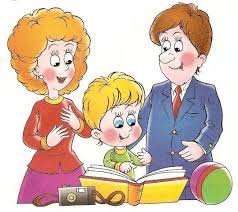 Модель детского чтенияЧтение детей по целям, мотивам и характеру разнообразно. Модель детского чтения чаще всего складывается из учебного, досугового, делового, познавательного и чтения «для души».Учебное чтение. Чтение учебной и программной литературы - это, прежде всего, труд, волевые усилия, ответственность. Здесь многое зависит от выработанной у ребёнка привычки к умственному труду, от отношения к учёбе в целом. Поддерживая энтузиазм ребёнка к учению, мы поддерживаем его программное чтение. Литература, входящая в школьную программу, - это произведения, отобранные временем, её лучшие образцы и здесь важна помощь родителей, особенно в начальной школе.Чтение - развлечение, релаксация, отдых. Чтение для веселья. Эту потребность хорошо удовлетворяют комиксы, книги-парадоксы. Их функция – позабавить ребёнка. Психологи установили: «смешная книга» для младшего школьника – это любимая книга. К таким книгам относятся произведения  Д.Хармса, Г.Остера, Э.Успенского, О.Григорьева, В.Драгунского, В.Голявкина и многих других авторов.Деловое чтение. Его функция прикладная  - научиться мастерить своими руками или проверить свои способности. Мальчики читают о машинах, спорте и т.п.девочки – о кулинарии, рукоделии и т.п. некоторые в свободное время любят разгадывать кроссворды, заполнять тесты.Познавательное чтение. Здесь на первом месте энциклопедии и справочники. Дети выборочно черпают из них информацию по разным вопросам. При всей важности такого чтения в нём есть опасность – информированность читателя, лишённая души. Огромный пласт научно-познавательных книг, отлучающийся стремлением авторов заинтересовать ребёнка окружающим миром, вызвать в нём любознательность, пытливость ума, оказывается в тени энциклопедий, вырабатывающих эрудицию без глубины собственных мыслей читателей.Чтение «для души». Так дети чаще всего называют чтение художественных произведений. Художественная литература становится для ребёнка особенно значимой и необходимой, когда в книге он находит себя. Эффект узнавания – самый сильный аргумент в пользу чтения художественной литературы, особенно для подростка озабоченного поиском своего «Я». Особое значение чтения «для души» имеет поэзия.СОВЕТ: Побуждайте своих детей читать программную литературу до изучения ее в школе. Используйте для этого летнее время. Включайтесь в ее чтение вместе с ребенком, найдите в этом удовольствие. Глядя на вас, и ребенок получит радость. Последующее изучение произведения в классе ляжет на эмоционально подготовленную почву и нейтрализует негативное отношение к нему.Памятка для родителейЧтение – это окошко, через которое дети видят себя мир и познают себя.В. А. Сухомлинский.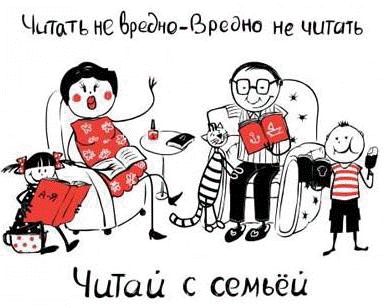 Уважаемые родители. Откройте своему ребенку увлекательный мир книги. Пробудите в его душе способность сопереживать, сострадать, радоваться.  Культура общения с книгой закладывается в семье. Создайте в своей семье добрую традицию  -  Чтение вслух.Давайте откроем своему ребенку Чудо, которое несет в себе Книга.Помните!Чтение – праздник души. Дарите ребенку книги.Читайте сами.Читайте друг другу.Читайте ребенку перед сном.Соберите домашнюю библиотеку.Говорите с ребенком о прочитанном произведении.Семейные чтения – это главный шаг к широкому приобщению  ребенка к миру книг. Первая встреча человека с книгой происходит в семье благодаря устным рассказам и сказкам, чтению вслух. Семейное чтение вводит ребенка в мир книжной культуры, является древним, проверенным способом воспитания человека, в том числе и как читателя. Читательская деятельность и читательская культура формируются на основе слушания и говорения.Если с детства у ребенка не воспитана любовь к книге, если чтение не стало духовной потребностью, в годы отрочества душа ребенка будет пустой.                                                                                                                                                                        В. А. Сухомлинский.